SIX-MONTH REVIEW FORM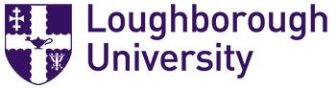 School of xxx  Supervisor: Please complete Part 1 of this form electronically and email it to the Independent Reviewer.Independent Reviewer: Please complete Part 2 of this form electronically and, in accordance with School policy, email it to the Research Student, their Supervisors, the Research Administrator and the relevant Director of Research Programmes, copying in co-tutorrecord@lboro.ac.uk. There is no requirement to hold a meeting with the Research Student unless it is School policy to do so. The Independent Reviewer can be the Director of Doctoral Programmes or another member of staff nominated by the Dean.Recommendation to the Progression BoardProgress is:SatisfactoryUnsatisfactoryPlease select one of the options below:****************************************************************************************1) Continue on Current Part.By selecting (1), you are confirming that the Research Student’s report shows evidence of a viable research programme including a plan for completion, a grasp of appropriate research methods, an element of originality and evidence of adequate progress, including successful achievement of research targets.2) Defer decision pending further work and additional progress review meeting3) Change registration to MPhil (Extension possibilities having previously been permitted)4) Terminate registration (Extension possibilities having previously been permitted)1) Continue on Current PartBy selecting (1), you are confirming that the Research Student’s report shows evidence of a viable research programme including a plan for completion, a grasp of appropriate research methods, an element of originality and evidence of adequate progress, including successful achievement of research targets.2) Defer decision pending further work and additional progress review meeting3) Change registration to MPhil (Extension possibilities having previously been permitted)4) Terminate registration (Extension possibilities having previously been permitted)Part 1 – to be completed by the SupervisorPart 1 – to be completed by the SupervisorPart 1 – to be completed by the SupervisorPart 1 – to be completed by the SupervisorName of Research StudentRegistration TypeFull time Part timeRegistration NumberResearch titlePrincipal SupervisorSecondary Supervisor(s)Independent ReviewerDirector of Doctoral ProgrammesThis report covers the registration period (from/to)Initial Registration DateOverall assessmentSatisfactory progress Unsatisfactory progressReport (approximately 2000 words for full-time students or 1000 words for part-time students) outlining progress with literature review, the thesis plan and the definition of the research question(s) Satisfactory progressUnsatisfactory progressMethodology and resources (including awareness of ethical issues and risks)Satisfactory progressUnsatisfactory progressAttendanceSatisfactory progressUnsatisfactory progressIf you have selected ‘unsatisfactory’ for any of the above, please outline below the reason(s) and the outcome of your subsequent meeting with the candidate, including any remaining concerns: If you have selected ‘unsatisfactory’ for any of the above, please outline below the reason(s) and the outcome of your subsequent meeting with the candidate, including any remaining concerns: If you would like to add any further comments, please do so below:If you would like to add any further comments, please do so below:Part 2 – to be completed by the Independent Reviewer (or other member of staff nominated by the Dean)Part 2 – to be completed by the Independent Reviewer (or other member of staff nominated by the Dean)Overall assessmentSatisfactory progressUnsatisfactory progressReport (approximately 2000 words for full-time students or 1000 words for part-time students) outlining progress with literature review, the thesis plan and the definition of the research question(s)Satisfactory progressUnsatisfactory progressMethodology and resources (including awareness of ethical issues and risks)Satisfactory progressUnsatisfactory progressIf you have selected ‘unsatisfactory’ for any of the above, please outline below the reason(s) and the outcome of your subsequent meeting with the candidate, including any remaining concerns: If you have selected ‘unsatisfactory’ for any of the above, please outline below the reason(s) and the outcome of your subsequent meeting with the candidate, including any remaining concerns: If you would like to add any further comments, please do so below:If you would like to add any further comments, please do so below: